Zaproszenie do udziału w XXV Krajowej Konferencji Diagnostyki Edukacyjnej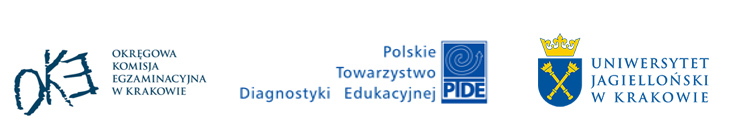 Szanowni Państwo,zapraszamy refleksyjnych praktyków: dyrektorów, nauczycieli, doradców metodycznych, konsultantów placówek doskonalenia, pracowników uczelni i instytucji prowadzących badania oświatowe do wymiany doświadczeń. Tematem przewodnim XXV Krajowej Konferencji jest Znaczenie diagnostyki edukacyjnej dla procesu kształcenia. Podczas prezentacji referatów i dyskusji  będziemy wzajemnie doskonalić umiejętności i poszerzać wiedzę na temat diagnozowania  w procesie kształcenia.  Konferencja odbędzie się w Krakowie w dniach 19-21.09.2019 r. Osoby, które planują nadesłanie tekstów do publikacji monograficznej związanej z tematyką konferencji prosimy o zapoznanie się z pkt. 6. Komunikatu organizacyjnego Nr 1. Konferencja została objęta honorowym patronatem Prezydenta Miasta Krakowa, Rektora Uniwersytetu Jagiellońskiego i Rektora Uniwersytetu Pedagogicznego im. KEN.  Tematyka konferencji i jej uszczegółowienieKomunikat organizacyjny Nr.1. Konkurs plastyczny dla młodzieży.Bieżące informacje będą podawane na stronie www.ptde.org